OPTIMASI PEMBUATAN TEPUNG TALAS TERMODIFIKASI (Modified Taro Flour) DENGAN FERMENTASI Lactobacillus casei BERDASARKAN KADAR PROTEINSKRIPSIOLEH:IMELDA NATASIA BR S. MELIALANPM. 202114059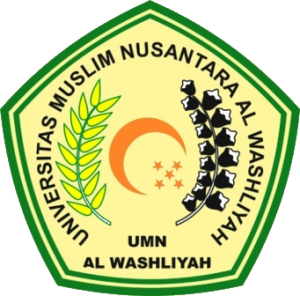 PROGRAM STUDI SARJANA FARMASIFAKULTAS FARMASIUNIVERSITAS MUSLIM NUSANTARA AL-WASHLIYAHMEDAN2022OPTIMASI PEMBUATAN TEPUNG TALAS TERMODIFIKASI (Modified Taro Flour) DENGAN FERMENTASI Lactobacillus casei BERDASARKAN KADAR PROTEINSKRIPSIDiajukan untuk melengkapi dan memenuhi syarat-syarat untuk memperoleh   Gelar Sarjana Farmasi pada Program Studi Sarjana Farmasi Fakultas Farmasi Universitas Muslim Nusantara AL-WashliyahOLEH:IMELDA NATASIA BR S. MELIALANPM. 202114059PROGRAM STUDI SARJANA FARMASIFAKULTAS FARMASIUNIVERSITAS MUSLIM NUSANTARA AL-WASHLIYAHMEDAN2022